Die Jungwacht Steinen…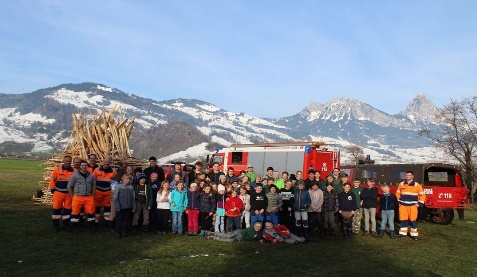 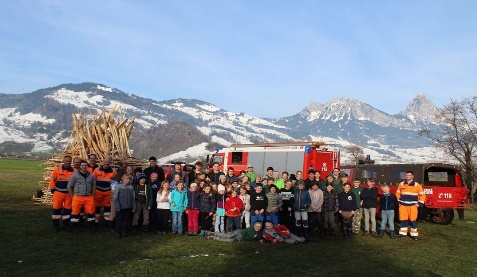 ...zählt ca. 65 Kinder und 26 Leiter. In Gruppen mit Gleichaltrigen bieten wir den Kindern während des Schuljahres Gruppenhöcke an: Von Spiel und Spass über Kochen und Basteln bis hin zu spannenden Aktivitäten in der Natur ist alles mit dabei.Daneben organisieren wir ca. einmal im Monat einen so genannten Scharanlass für alle Kinder des Vereins. Je nach Jahreszeit kann so ein Scharanlass sehr unterschiedlich aussehen: beispielsweise eine Waldweihnacht Ende Jahr, ein Fasnachtsanlass und ein Schlittelplausch im Winter, ein gemeinsames Bräteln im Frühjahr...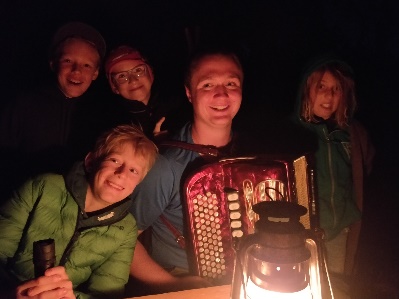 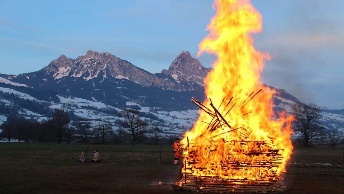 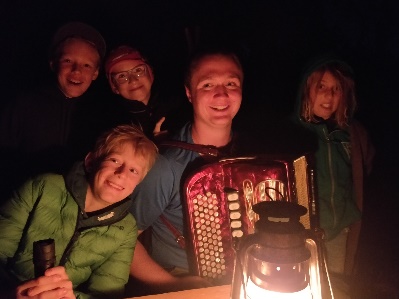 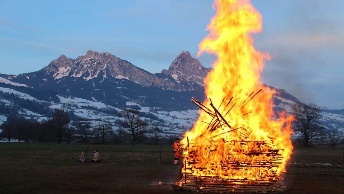 Der Höhepunkt unseres Vereinsjahres ist aber zweifellos das Sommerlager: Während 14 Tagen lebt die Jungwacht Steinen dann in Zelten in der Natur, zieht die Feuerstelle dem elektrischen Kochherd vor und lässt materiellen und technischen Luxus zugunsten von Gemeinsamkeit und unvergesslichen Erlebnissen hinter sich. Die Kinder bezahlen bei der Jungwacht Steinen einen Jahresbeitrag von 30.- Fr.Weitere Bilder und Informationen über die Jungwacht Steinen finden sie unter: www.jwsteinen.ch	jungwachtsteinen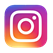  -------------------------------------------------------------------------------------------------------------------------------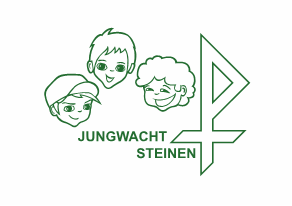 Anmeldetalon für die Jungwacht Steinen Ja, ich möchte Mitglied der Jungwacht Steinen werden!     Wir bitten sie den Jahresbeitrag von Fr. 30.- fürs erste Jahr der Anmeldung beizulegen.Vorname, Name: 	____________________________________________________________________Adresse:	____________________________________________________________________PLZ/Ort: 	____________________________________________________________________Geburtsdatum: 	____________________________________________________________________Klasse:	____________________________________________________________________AHV Nummer:	____________________________________________________________________Nat. Nr. der Mutter:	____________________________Nat.Nr. Vater: __________________________Email der Eltern:	____________________________________________________________________Unterschrift der Eltern:	____________________________________________________________________Mit der Anmeldung stimmen wir zu, dass Fotos, welche gemacht werden, veröffentlicht werden dürfen.   Talon ausfüllen und einsenden an: Jonas Föhn, Frauholzstrasse 14d, 6422 Steine, 079 862 63 28Jubla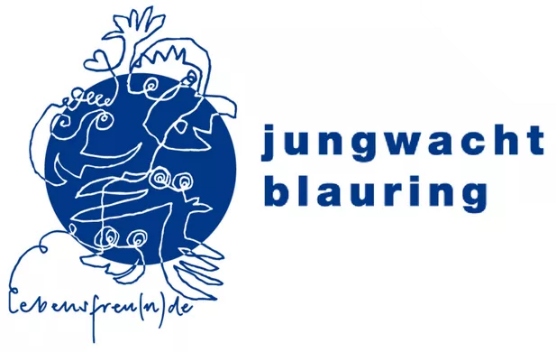 Wir als Jungwacht & Blauring sind der Jubla angeschlossen.Die Jubla ist ein Schweizerischer Kinder- und Jugendverband mit rund 31'500 Mitgliedern. In der Jubla können sich Kinder und Jugendliche entfalten. Ein vielfältiges Angebot von Aktivitäten lädt sie ein, Neues zu erleben und ihre eigenen Fähigkeiten zu entdecken. Rund 14'000 Mädchen und 9'500 Knaben werden schweizweit von ungefähr 8'000 jugendlichen Leiterinnen und Leitern, während über 3`000`000 Stunden Jährlich, ehrenamtlich betreut. Mädchen können im Blauring mitmachen, Knaben in der Jungwacht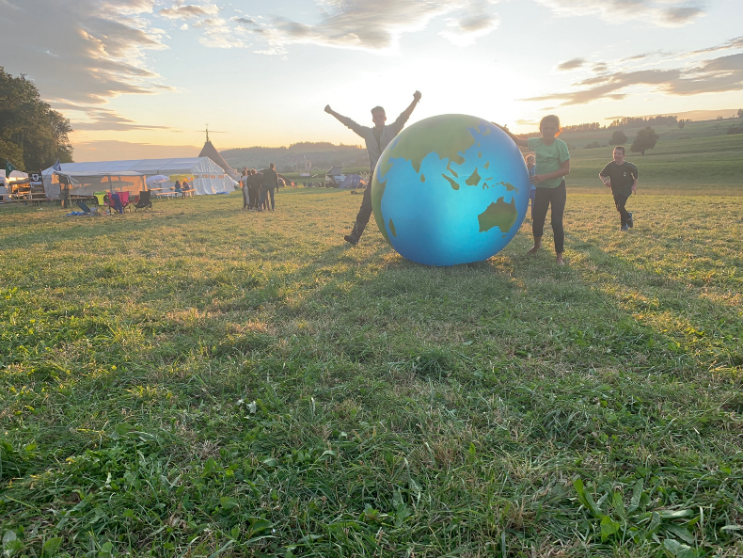 Weitere Informationen über die Jubla unter:www.Jubla.ch www.jubla-ursz.ch           jubla.ursz & Jungwacht Blauring Schweiz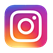 